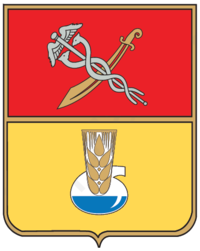 Первомайська міська рада Харківської областіДОРОЖНЯ КАРТА ДЛЯ ОСІБ З ІНВАЛІДНІСТЮм. Первомайський 2020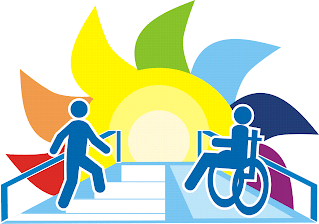       Дорожня карта обумовлена необхідністю забезпечення норм законодавства щодо захисту прав і законних інтересів людей з інвалідністю, зокрема Конвенції про права інвалідів, ратифікованої в Україні 16 грудня 2009 року.    Метою розроблення дорожньої карти є задоволення потреб та конституційних прав осіб з обмеженими фізичними можливостями на участь в політичному, суспільному, культурному житті, доступі до інформації, медичних послуг, реабілітації, освіти, працевлаштування.    Реалізація цих прав і свобод досягається шляхом посилення уваги до розв'язання актуальних проблем осіб з інвалідністю, впровадження кращого світового досвіду у цій сфері, недопущення дискримінації, а також вирішення в установленому порядку питань щодо забезпечення їм доступу нарівні з іншими громадянами до фізичного оточення, транспорту, інформації та зв'язку, зокрема інформаційно-комунікаційних технологій і систем, а також до інших об'єктів і послуг, що є важливим фактором подолання безпорадності й ізольованості і дає їм можливість бути активними членами суспільства, як з соціальної, так і з економічної позиції.Законодавство про соціальну захищеність осіб з інвалідністю в Україні складається з:- Конституції України;- Конвенції ООН «Про права осіб з інвалідністю» ратифікованою Україною 16 грудня 2009 року;- Закону України «Про основи соціальної захищеності осіб з інвалідністю в Україні»;- Закону України «Про реабілітацію осіб з інвалідністю в Україні»;- Закону України «Про Державний бюджет України»;- Постанови Кабінету Міністрів України від 22.02.2006 року № 187 «Про затвердження Порядку забезпечення санаторно-курортними путівками деяких категорій громадян структурними підрозділами з питань соціального захисту населення районних, районних у м. Києві та Севастополі держадміністрацій, виконавчими органами міських рад»;- Постанови Кабінету Міністрів України  від 05.04.2012 р. № 321 «Про затвердження Порядку забезпечення технічними та іншими засобами реабілітації осіб з інвалідністю, дітей з інвалідністю та інших окремих категорій населення, переліку таких засобів»;- Постанови Кабінету Міністрів України від 19.07.2006 року №999 «Про затвердження Порядку забезпечення  осіб з інвалідністю автомобілями»;- Постанови Кабінету Міністрів України  від 12.04.2017 року № 256 «Деякі питання використання коштів державного бюджету для виконання заходів із соціального захисту дітей, сімей, жінок та інших найбільш вразливих категорій населення».ОРГАНИ, ЩО ДОПОМОЖУТЬ ВАМ  У  РОЗВ'ЯЗАННІАКТУАЛЬНИХ ПРОБЛЕМУправління  соціального захисту населення Первомайської міської  ради Харківської областіАдреса: м. Первомайський, мікрорайон 4, буд.21;Телефон: (05748) 3-50-15, 3-40-85, 3-53-84https://pervom-rada.gov.ua- інформаційно-консультаційні   послуги,   у   т.ч.   консультування   щодо оформлення пільг;- різні види соціальної допомоги (виплат);- оформлення житлових субсидій;- первинне призначення допомоги;- санаторно-курортне лікування та оздоровлення;- професійне навчання;- видача направлення на безоплатне забезпечення технічними та іншими засобами реабілітації;Територіальний центр соціального обслуговування(надання соціальних послуг) Первомайської міської радиАдреса: м. Первомайський, мікрорайон 4, буд. 15А;Телефон: (05748) 3-31-49- виявлення  непрацездатних  громадян  та  малозабезпечених  осіб,  які
перебувають у складних життєвих обставинах і потребують сторонньої допомоги, з метою надання соціальних послуг (соціального обслуговування);- визначення    (оцінювання)    індивідуальних    потреб    непрацездатних
громадян    та    малозабезпечених    осіб    в    соціальних    послугах    (соціальному обслуговуванні);- забезпечення    надання    якісних    соціальних    послуг    (соціального
обслуговування);- встановлення  зв'язків  з  підприємствами,  установами,  організаціями,
незалежно   від   форм   власності,   фізичними   особами,   родичами   громадян, що обслуговуються територіальним центром, з метою сприяння в наданні соціальних послуг   (соціальному   обслуговуванні)   та  соціальної  допомогинепрацездатним громадянам та малозабезпеченим особам.Первомайський відділ обслуговування громадян «Сервісний центр» управління обслуговування громадян ГУ Пенсійного фонду України в Харківській областіАдреса: м. Первомайський, мікрорайон 1/2, буд.19а;Телефон: (05748) 3-25-79призначення    і    виплати    пенсії    здійснюються    відповідними   органамиПенсійного фонду України;види пенсій:- за вислугу років;- по інвалідності;- в разі втрати годувальникаПервомайська міськрайонна  філія  Харківського обласного центру зайнятостіАдреса: м. Первомайський, вулиця Харківська, 66Телефон: (05748) 3-50-63- інформаційно-консультаційні послуги;- працевлаштування;- отримання нових професій, перенавчання та перекваліфікація, у т.ч. отримання ваучерів на оплату навчання;- взяття на облік, отримання допомоги по безробіттю;- відкриття власної справи.Первомайський міський Центр соціальних служб для сім’ї, дітей та молодіАдреса: м. Первомайський, мікрорайон 1/2, буд. 56Телефон: (05748) 3-21-91- інформаційно-консультаційні послуги;- соціально-психологічні послуги;- посередництво у вирішенні існуючих проблем;- оцінка потреб сім'ї та її членів;- соціальний супровід;- соціально-психологічні послуги;- соціально-педагогічні послуги;- перша психологічна допомога та підтримка;- сприяння організації та роботі груп взаємодопомоги та взаємопідтримкиЗміївське відділення управління виконавчої дирекції Фонду соціального страхування в Україні в Харківській областіАдреса: м. Первомайський, мікрорайон 3, буд.35;Телефон: (05748) 3-60-14Центр надання адміністративних послуг
міста Первомайський Харківської областіАдреса: м. Первомайський,  просп. 40 років Перемоги, 1, Кабінет № 8Телефон: (05745) 3-41-03http://cnap.pervom-rada.gov.ua/contacts/реєстрація актів цивільного стану;пенсійні питання;житлові питання;реєстрація/зняття з реєстрації місця проживання;пільгові питання;соціальні питання;витяги, виписки, довідки та інше.Спілка осіб з інвалідністю «Потенціал»Адреса: м. Первомайський, мікрорайон 1/2, буд. 56Телефон: (05748) 3-21-98Комунальна установа Харківської обласної ради «Кризовий соціальний центр для жінок»Адреса:  Харківська область, Лозівський район, смт. КраснопавлівкаТелефон: (067) 402-02-23 соціальна адаптація;соціальна інтеграція та реінтеграція; надання притулку;представництво інтересів; психологічна підтримка.Харківська обласна рада Всеукраїнської організації інвалідів «Союз організацій інвалідів України»Адреса: м. Харків, Держпром, 2 під’їзд, 1 пов. к.51Телефон: 050-406-28-40 e-mail: hos.soiu@gmail.comУкраїнський науково-дослідний інститут протезування, протезобудування та відновлення працездатностіАдреса: 61051, м. Харків, вул. Клочківська, 339Тел.: (057) 337-76-30Сайт: http://ukrniiprotez.narod.ru/ Харківське казенне експериментальне протезно-ортопедичне підприємствоАдреса: 61017, м. Харків, вул. Котлова,112Тел.: (057) 712-88-45сайт: http://khkepop.at.ua CАЙТ МІНІСТЕРСТВА СОЦІАЛЬНОЇ ПОЛІТИКИ УКРАЇНИhttp://www.mlsp.gov.uaЯКЩО У ВАС ВИНИКЛИ ПИТАННЯ ЩОДО СОЦІАЛЬНОГО ЗАХИСТУ, РЕАБІЛІТАЦІЇ АБО НАДАННЯ СОЦІАЛЬНИХ ПОСЛУГ ТЕЛЕФОНУЙТЕУРЯДОВА «ГАРЯЧА ЛІНІЯ»ТЕЛ. 0 800 507 309БЕЗКОШТОВНО ЦІЛОДОБОВО